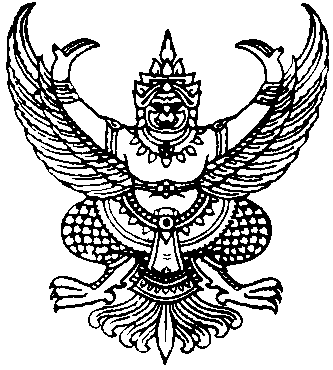                    		                 ประกาศเทศบาลตำบลปากน้ำฉวาง               เรื่อง ประการผู้ชนะการเสนอราคา จัดซื้อป้ายชื่อ  เพื่อใช้ตามโครงการฝึกอบรมและศึกษาดูงาน                              คณะผู้บริหารและสมาชิกสภา เทศบาล พนักงานเทศบาล และภาคีเครือข่ายชุมชนเทศบาลตำบลปากน้ำฉวาง                                                                                      โดยวิธีเฉพาะเจาะจง                                            ----------------------------------------------------		ตามที่ เทศบาลตำบลปากน้ำฉวาง ได้มีโครงการ จัดซื้อป้ายชื่อ  เพื่อใช้ตามโครงการฝึกอบรมและ                     ศึกษาดูงานคณะผู้บริหารและสมาชิกสภาเทศบาล พนักงานเทศบาล และภาคีเครือข่ายชุมชนเทศบาลตำบล-                  ปากน้ำฉวาง  โดยวิธีเฉพาะเจาะจง  นั้น		จัดซื้อป้ายชื่อ  เพื่อใช้ตามโครงการฝึกอบรมและศึกษาดูงานคณะผู้บริหารและสมาชิกสภาเทศบาล พนักงานเทศบาล และภาคีเครือข่ายชุมชนเทศบาลตำบลปากน้ำฉวาง  จำนวน  1  โครงการ  ผู้ได้รับการคัดเลือก  ได้แก่โดยร้าเพื่อนเรียนศึกษาภัณฑ์  โดยนางสาวจิรารัตน์  ศรีประมวล โดยเสนอราคา  เป็นเงินทั้งสิ้น  1,000.-บาท  (หนึ่งพันบาทถ้วน)  รวมภาษีมูลค่าเพิ่มและภาษีอื่น  ค่าขนส่ง ค่าจดทะเบียน  และค่าใช้จ่ายอื่นๆ ทั้งปวง						ประกาศ  ณ  วันที่  22  มกราคม  พ.ศ.  2561								(นายบุญธรรม  รุ่งเรือง)                                                                             นายกเทศมนตรีตำบลปากน้ำฉวาง  